Time activitiesActivity 1 – partial dictationListen to your teacher read 10 sentences aloud. As you listen to each sentence, fill in the gaps below.Sono le ________ e mezza.Sono le undici ________ un quarto.________ l’una e venticinque.Sono le ________ e cinque.Sono le quattro e ________.È ________ e un quarto.Sono le ________ e venti.________ le otto e mezza.Sono le undici ________ cinque.È ________.Activity 2 – faulty echoYour teacher will read out 10 sentences in Italian, based on the time. The first time, the teacher will read out the sentence correctly. The second time, there will be a mistake or an omitted word. Identify the mistake or omitted word and write it on your mini whiteboard (or on a piece of A4 paper in a plastic sleeve with whiteboard marker). Write your responses below, if you don’t have a mini whiteboard.Activity 3 – Vero o falso?Listen to the times being read aloud. If what you hear matches the time in the table, write vero in the space provided. If it is different, write falso and then write the correct time in the third column. The first one has been done for you as an example.For the teacherRemove this section before sharing this resource with students.Activity 1 – partial dictationAudio fileActivity 1 – partial dictation.mp3 (0:50)AnswersSono le due e mezza.Sono le undici e un quarto.È l’una e venticinque.Sono le tre e cinque.Sono le quattro e dieci.È mezzanotte e un quarto.Sono le nove e venti.Sono le otto e mezza.Sono le undici e cinque.È mezzogiorno.Activity 2 – faulty echoThis activity supports students to recognise the sounds of Italian. Read the correct sentence first. Then read the ‘faulty’ sentence. Students write the mistake or omitted word on their mini whiteboards (you can also use A4 paper in plastic sleeves, with whiteboard markers). Complete the first one together, as a model.AudioActivity 2 – faulty echo.mp3 (1:53)Correct sentence: Sono le due e mezza.‘Faulty’ sentence: Sono le duo e mezza.Students write ‘duo’ on their boards.Correct sentence: Sono le dieci e mezza.‘Faulty’ sentence: Sono le dici e mezza.Students write ‘dici’ on their boards.Correct sentence: Sono le sei e venti.‘Faulty’ sentence: Sono sei e venti.Students write ‘le’ on their boards.Correct sentence: Sono le nove e un quarto.‘Faulty’ sentence: Sono le nove e quarto.Students write ‘un’ on their boards.Correct sentence: Sono le undici e dieci.‘Faulty’ sentence: Sono le undici le dieci.Students write ‘le’ on their boards.Correct sentence: Sono le tre e un quarto.‘Faulty’ sentence: Sono le tre e un quattro.Students write ‘quattro’ on their boards.Correct sentence: È l’una e venti.‘Faulty’ sentence: Sono l’una e venti.Students write ‘sono’ on their boards.Correct sentence: Sono le cinque.‘Faulty’ sentence: Sono un cinque.Students write ‘un’ on their boards.Correct sentence: È mezzanotte.‘Faulty’ sentence: Sono mezzanotte.Students write ‘sono’ on their boards.Correct sentence: Sono le otto e cinque.‘Faulty’ sentence: Sono le otta e cinque.Students write ‘otta’ on their boards.Activity 3 – Vero o falso?AudioActivity 3 – vero o falso.mp3 (1:07)TranscriptSono le sette e cinque.Sono le otto e un quarto.Sono le nove.È mezzogiorno.Sono le dodici e un quarto.Sono le due.Sono le tre e cinque.Sono le tre e venti.Sono le quattro.Sono le cinque e dieci.© State of New South Wales (Department of Education), 2024The copyright material published in this resource is subject to the Copyright Act 1968 (Cth) and is owned by the NSW Department of Education or, where indicated, by a party other than the NSW Department of Education (third-party material).Copyright material available in this resource and owned by the NSW Department of Education is licensed under a Creative Commons Attribution 4.0 International (CC BY 4.0) license.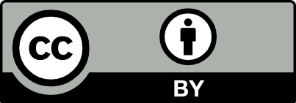 This license allows you to share and adapt the material for any purpose, even commercially.Attribution should be given to © State of New South Wales (Department of Education), 2024.Material in this resource not available under a Creative Commons license:the NSW Department of Education logo, other logos and trademark-protected materialmaterial owned by a third party that has been reproduced with permission. You will need to obtain permission from the third party to reuse its material.Links to third-party material and websitesPlease note that the provided (reading/viewing material/list/links/texts) are a suggestion only and implies no endorsement, by the New South Wales Department of Education, of any author, publisher, or book title. School principals and teachers are best placed to assess the suitability of resources that would complement the curriculum and reflect the needs and interests of their students.If you use the links provided in this document to access a third-party's website, you acknowledge that the terms of use, including licence terms set out on the third-party's website apply to the use which may be made of the materials on that third-party website or where permitted by the Copyright Act 1968 (Cth). The department accepts no responsibility for content on third-party websites.TimeVero o falso?Correct time17:00falso7:0528:1539:00412:00 am510:1562:0075:0383:2095:00105:20TimeVero o falso?Correct time17:00falso7:0528:15vero39:00vero412:00 amfalso12:00 pm510:15falso12:1562:00vero75:03falso3:0583:20vero95:00falso4:00105:20falso5:10